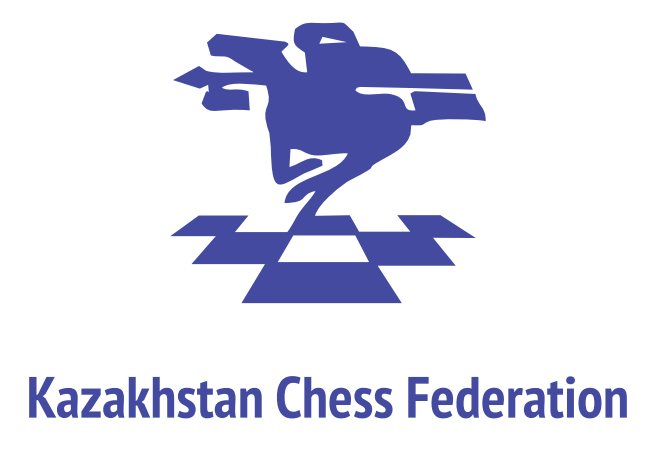 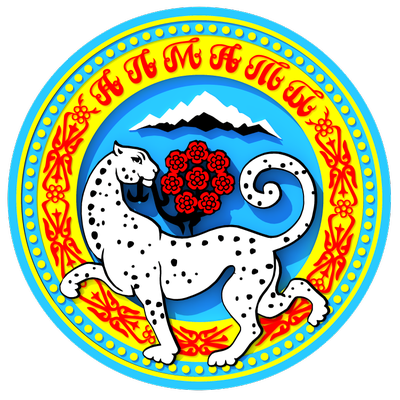 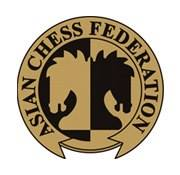 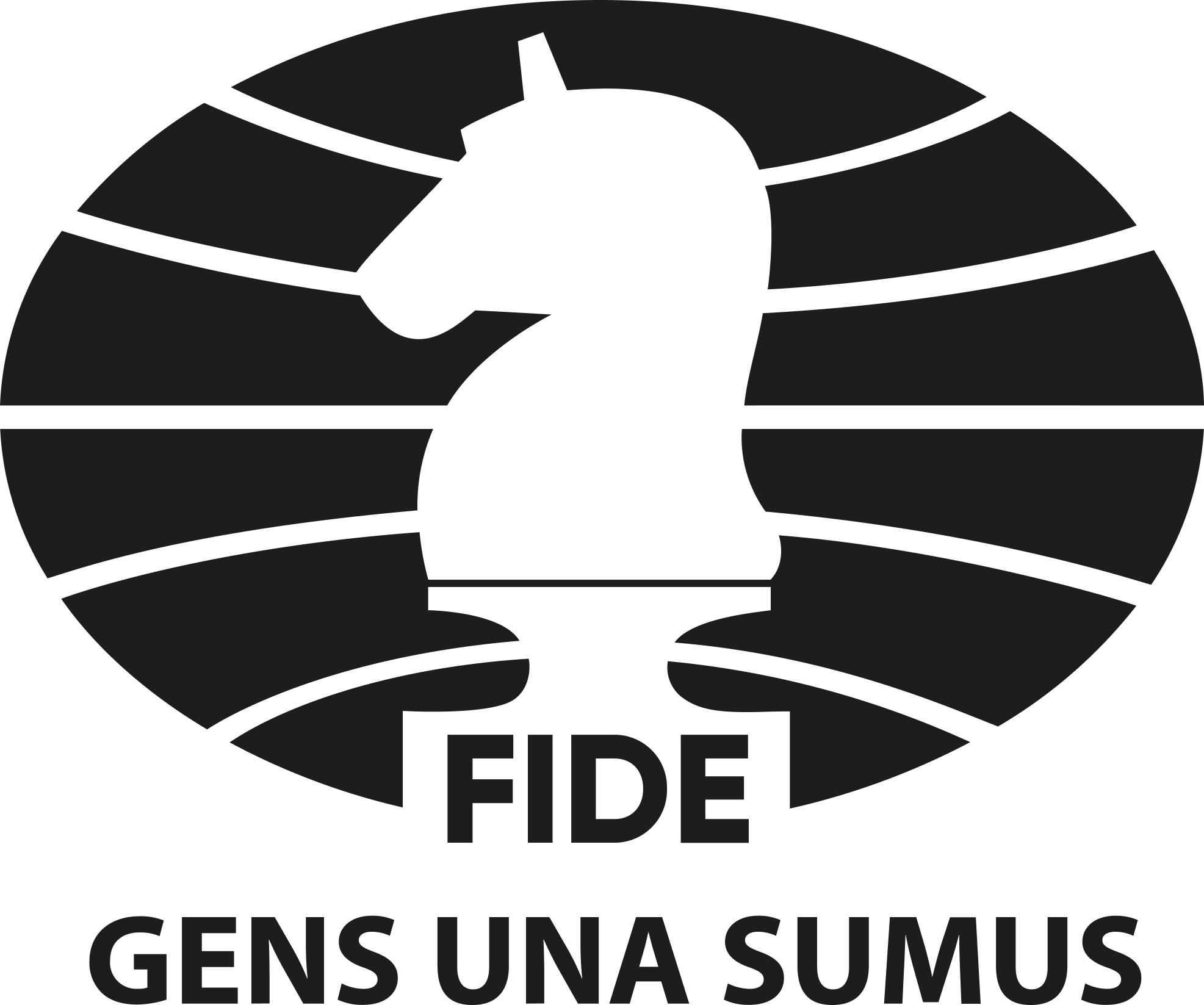 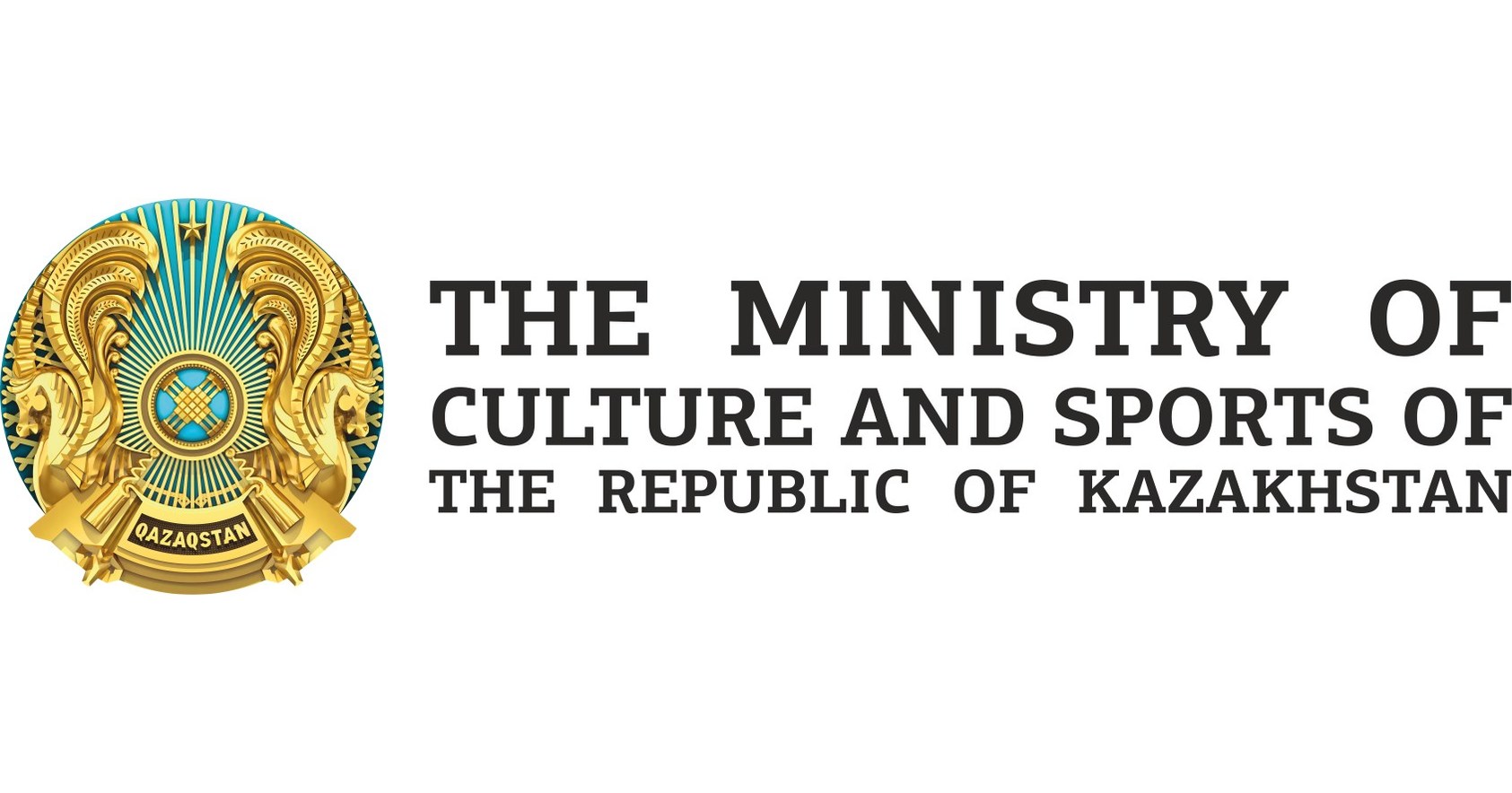 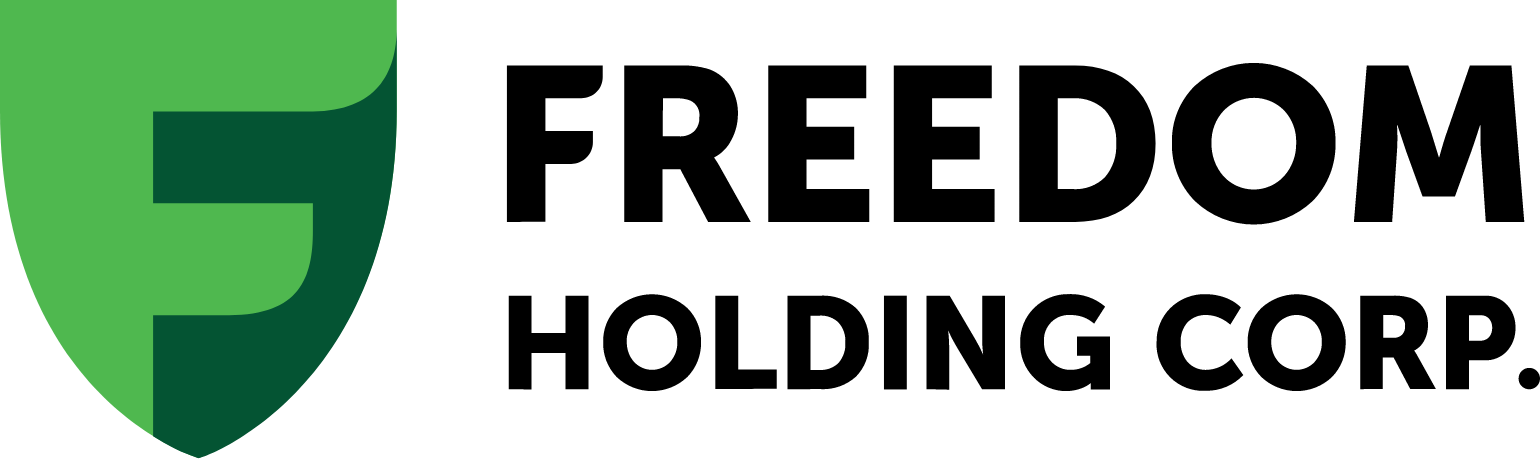 Asian Continental Chess Championships(Open and Women’s Championships)3rd June – 12th June 2023, Almaty, KazakhstanTo	All FIDE Affiliated Chess Federations in Asia Zones 3.1, 3.2, 3.3, 3.4, 3.5, 3.6 & 3.7  All Kazakhstan Chess Federation on behalf of the Asian Chess Federation and FIDE invites your Federation to participate in the Asian Continental Chess Championships (Open and Women’s) from 3rd June (arrival) to 12th June (departure) 2023 in Almaty, Kazakhstan. Playing venue is Baluan Sholak Sports Palace, Address: Abay Ave 44 Abai Ave., corner Baitursynuly St., Almaty.RULES & REGULATIONSThe Championship will be played in accordance with the following rules and regulations:ELIGIBILITY & PARTICIPATIONEach Federation from FIDE Zones 3.1, 3.2, 3.3, 3.4, 3.5, 3.6, and 3.7 can include one official player in the Open and one official player in the Women’s Championships. In addition, each Federation may add extra players rated 2300 and above for the Open, and 2000 and above for Women based on the 1st May 2023 FIDE Rating List. Extra players will be responsible for the payment of their board and lodging through the Organizing Committee. Exceptions for the rating floor may be made by the Continental President at the request of national federations.PLAYING CONDITIONSThe tournament shall be conducted as a Swiss System competition of 9 rounds and will be played according to FIDE regulations.The time control is 90 minutes for the first 40 moves followed by 30 minutes for the rest of the game with an addition of 30 seconds per move starting from move one. The games shall be played with DGT clocks. Pairings will be made by the Swiss Manager Program. Players from the same federation with a more than 50% score shall not be paired together in the last round. SCHEDULEOrganizers, if necessary might make changes in the schedule, after consultation with the Asian Chess Federation.Attendance is required at the opening and closing ceremonies. The default time will be 15 minutes for each round.REGISTRATIONThe registration form shall be accessed via link https://forms.gle/4uPQhFDeqieDqXdCA and shall be submitted by the national federation on or before 21st May 2023 together with payment. A digital ID photo and clear scanned Passport Copy of each player or accompanying person should be uploaded in the registration form and submitted to the Organizing Committee.REGISTRATION FEEEach player or accompanying person must pay US$100 to the organizers for accreditation, internal transportation, and other local organizational expenses.21st May 2023 is the registration deadline. After this date, organizers reserve  the right to refuse or decline late registrations. Late registration shall bear a $50 fine.ENTRY FEEIn accordance with Asian Chess Federation regulations, an entry fee of US$150 is required for each invited (official) player.For each additional (extra) player, an entry fee of US$300 is required.PAYMENTSAfter the Registration forms for all players and accompanying persons have been filled in, sent to the Organizing Committee and approved by the Organizing Committee, the national federations will receive invoices for bank payments. The invoices will contain all the necessary details for the bank payment.The payment deadline for registrations and accommodations is May 21st, 2023A sender must pay all bank commissions. When payments are confirmed, the Organizing Committee will send to the participating Federation the confirmation of the hotel reservations.TRAVELLING EXPENSESIn accordance with FIDE Regulations, travel expenses shall be borne by the participating Federations.Organizer arranges transfer between Almaty International Airport and the official hotel.ACCOMMODATIONThe official hotels are Holiday Inn Express (3-stars) and DoubleTree by Hilton (4-stars). All participants and accompanying persons are required to stay at an official hotel. The hotels, both located near the playing venue, offer comfortable accommodation, high-quality service, and a range of modern amenities at the rates below:The tourist fee (bed tax) for foreigners in the amount of 5% of the cost of stay per day will be additionally added to the hotel rates. The official players from each National Federation will be provided with lodging from the afternoon of 3rd June till noon of 12th June 2023. Each extra player/accompanying person should pay for their accommodation through the Organizing Committee in advance.PRIZESTotal prize fund is $100,000 (pre-tax), including Open, Women and Blitz as follows. Local tax is 20%.Prizes shall be shared among tied players.The top four (4) from the 2023 Asian (Open) Championship shall qualify for the 2023 World Cup and the top two (2) from the 2023 Asian Women’s Championship shall qualify for the 2023 Women’s World Cup.CHIEF ARBITER AND HIS ASSISTANTSThe Chief Arbiter, his Deputy and Assistants will be appointed by the Asian Chess Federation President, Sheikh Sultan bin Khalifah Al Nahyan. Any matter not mentioned in these regulations shall be decided upon, if necessary, after consultation with the Asian Chess Federation.A Technical Delegate, to be appointed by the Asian Chess Federation president, shall be responsible to ensure that the Organizing Committee adheres strictly to both the general conditions and the regulations of the Asian Continental Championship. APPEALS COMMITTEEAn Appeals Committee shall be constituted before the beginning of the tournament as stipulated in the regulations.There shall be a Chairman, two members, and two reserve members shall from different Federations, appointed by the ACF President in consultation with the Organizing Committee. No member of the Appeals Committee shall sit in judgment in a dispute involving a player or party from his Federation except where the dispute is between two players or two parties from his Federation.All protests must be submitted in a written form to the Appeals Committee not more than one hour after the relevant playing session, or the particular infringement complained against. The appeals process shall include written representations and a written decision. The Committee shall endeavor to find binding solutions that are within the true spirit of the FIDE motto. Each protest must be accompanied by a deposit fee of USD 200 (two hundred US Dollars) or the equivalent in local currency. If the protest is accepted, the fee shall be returned. If the protest is rejected, the fee may be forfeited to the Organizing Committee. The written decision of the Appeals Committee arising from any dispute in respect of these regulations shall be final.TIE BREAKTie break system to make ranking will be calculated in the following order:Average Rating of Opponents Cut 1 (AROC 1)*Buchholz Cut 1**;Buchholz;Direct encounter between the players in tie;Drawing of lots.* Average Rating of Opponents, excluding the lowest-rated opponent.** Buchholz score reduced by the lowest score of the opponents.VISASAll players and accompanying persons who require a visa to enter Kazakhstan must send a copy of passport (page with photo and key information), a registration form (attached) and a passport size photo to the Organizer before the deadline of 21st May 2023 for extending visa invitation after which the Organizer shall not be responsible. The invitation letter will be sent after the payment is done.DRESS CODEAll Players are obliged to wear uniforms that represent their national federation and/or the national flag. Shorts and slippers, sunglasses, sport caps and revealing attire are not allowed. Award winners should follow the dress code at the closing ceremony.CONTACTS If you have any questions, please refer to the following contacts: 3rd JuneArrivalAlmaty time (GMT+6)3rd JuneTechnical Meeting18:003rd JuneBlitz Championship19:004th JuneOpening Ceremony14:304th JuneRd. 115:305th JuneRd. 215:006th JuneRd. 310:006th JuneRd. 417:007th JuneRd. 515:008th JuneRd. 615:009th JuneRd. 715:0010th JuneRd. 815:0011th JuneRd. 910:0011th JuneAwarding Ceremony17:0012th JuneDepartureHotel nameDistance from the playing venueType of roomPriceHoliday Inn Expresshttps://www.ihg.com/holidayinnexpress/hotels/ru/ru/almaty/alamt/hoteldetail/gallery Address: Seifullin Avenue, 597/51.3 km13 min by walkSingle room105 USDfull boardHoliday Inn Expresshttps://www.ihg.com/holidayinnexpress/hotels/ru/ru/almaty/alamt/hoteldetail/gallery Address: Seifullin Avenue, 597/51.3 km13 min by walkTwin room77 USD per personfull boardDoubleTree by Hiltonhttps://www.hilton.ru/hotels/doubletree-by-hilton-almaty/#overview Address: Dosmukhamedov Street, 115600 m6 min by walkSingle room185 USDfull boardDoubleTree by Hiltonhttps://www.hilton.ru/hotels/doubletree-by-hilton-almaty/#overview Address: Dosmukhamedov Street, 115600 m6 min by walkTwin room140 USD per personfull boardOpenWomenBlitz OpenBlitz women1st place10 0008 000300020002nd place8 0006 000200010003rd place7 0005 00010007004th place6 0004 0005th place5 0003 0006th place4 0002 0007th place3 0001 5008th place2 00010009th place1 50070010th place100070011th place70070012th place70070013th place70070014th place70050015th place50050016th place50050017th place50050018th place50050019th place50050020th place500Total53 30037 0006 0003 700Yernur Sovetkali Tournament coordinator+7 708 818 00 07 play@kazchess.kz Gulmira DauletovaExecutive director/organizerdirector@kazchess.kz Darmen Sadvakasov Tournament director the.darmen@gmail.com 